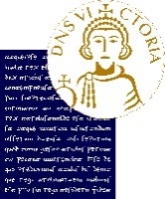 SELEZIONE PUBBLICA PER IL CONFERIMENTO DI INCARICHI DI DOCENZA  DI  LINGUA INGLESE,  DA SVOLGERSI PRESSO IL CENTRO LINGUISTICO DI ATENEO DELL’UNIVERSITA’ DEGLI STUDI DEL SANNIOINCARICO DI DOCENZA DI LINGUA INGLESE LIVELLO B2 DA SVOLGERSI PRESSO IL CENTRO LINGUISTICO DI ATENEO DELL’UNIVERSITÀ DEGLI STUDI DEL SANNIO PER UN TOTALE DI 80 ORE IN PRESENZA E 40 ORE A DISTANZAANNO 2019Graduatoria come da verbale del 25 giugno 2016la CommissionePresidente Prof. Massimo SquillanteComponente Dottoressa Antonella NapolitanoSegretario Dottoressa Maria Cristina AiezzaNOME E COGNOMEPUNTEGGIO ATTRIBUITO1Tizzano Susanna492D’Angelo Francesca38